Winter Weather Activities 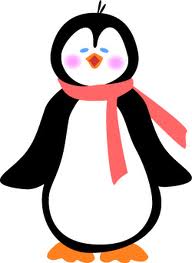 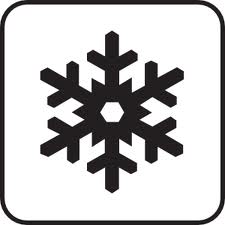 Primary 1Look at your Storyworld word cards. How many words can you read?Try to use your sounding out skills to write some 3 and 4 letter words. E.g. cup, snap, top, frog…Try to write a sentence using your sounding out skills. Start the sentence with:I went to the __________________________.Read your Storyworld reading book. Can you find the capital letters, full stops, exclamation marks and question marks? How many did you find?Try to make a list of rhyming words. E.g. words that rhyme with ‘sun’. Words that rhyme with ‘cat’. Words that rhyme with ‘mop’. Rainbow Words. Write your Storyworld words with a crayon. Trace over each word with another colour. Now trace each word one more time with another colour. Can you read each word?Practise counting to 100 in 10’s. Practise counting to 20 in 2’s. Practise counting to 50 in 5’s. Can you write the addition stories you have been learning.How quickly can you recognise/read the all the Jolly Phonics single and double sounds? Ask someone to time you.Look at clocks and watches and practise telling the time using o’clock. E.g. woke up at 9 o’clock.Look some Winter story books. Can you find the author and illustrator’s names? What does each of these people do?Design a new front cover for your favourite Winter time story. Don’t forget to include the author and illustrator’s names.Make a snowy picture using circles, squares, triangles and rectangles.Can you make a snowman which is taller than you? Does it have any patterns? E.g. on its scarf. What did you use for the eyes, nose and buttons?Look at patterns on wrapping paper. Can you design your own wrapping paper? Use paints, felt tip pens etc…Look out your window, what modes of transport have managed to travel on the roads during the snowy weather? Have they left any tracks?